Determination of Genotypes from PhenotypesObjectives:Determine your phenotype for different traitsDetermine your possible genotypes for the different traitsCompare your phenotypes and genotypes with the rest of the class
ProcedureFor each of the following traits, observe your phenotype.Using the descriptions and pictures provided, determine your phenotype.Record your phenotype in the table.  Record your possible genotypes in the tableTraits
Hairline – The widow’s peak hairline comes to a point in the center of the forehead.  A widow’s peak hairline is dominant (WW or Ww), no widow’s peak is recessive (ww).

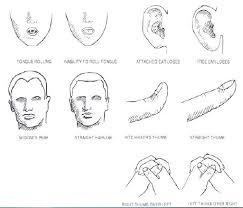 Eye Shape – Almond-shaped eyes are dominant (AA or Aa) to round eyes (aa)





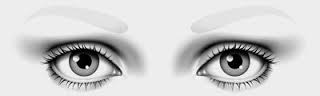 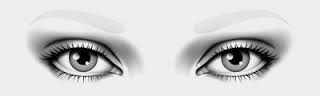 Eyelash Length – Long eyelashes are dominant (LLor Ll) to short eyelashes (ll)Tongue Rolling – The ability to roll the tongue is dominant (TT or Tt) to the inability to roll the tongue (tt)
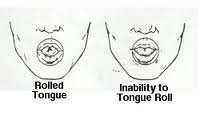 Hitchhiker’s Thumb – A thumb tip that bends backward more than 30 degrees (hitchiker’s thumb) is dominant (BB or Bb) to a straight thumb (bb)
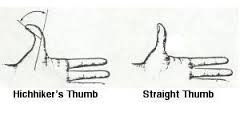 Cheeks – Dimples are dominant (DD or Dd) to no dimples (dd)
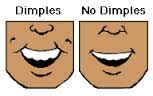 Interlocking fingers – Clasp your hands together.  The left thumb resting on top of the right thumb is dominant (HH or Hh) to the right thumb resting on top of the left thumb (hh) 

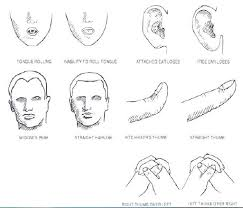 Freckles – Freckles are dominant 
(FF or Ff) to no freckles (ff)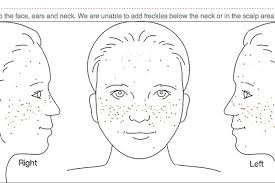 Earlobes – Earlobes that are unattached/free are dominant 
(EE or Ee) to attached earlobes (ee)

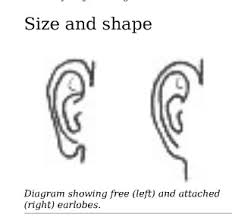 Hair Texture – Curly hair and straight hair are incompletely dominant.  Individuals with curly hair are CC, individuals with straight hair are SS, and individuals with wavy hair are CS.Analysis 
Which traits do you have that are dominant? 
_____________________________________________________________________________________________________
_____________________________________________________________________________________________________Which traits do you have that are recessive?
__________________________________________________________________________________________________________________________________________________________________________________________________________Which of your traits is determined by incomplete dominance?
__________________________________________________________________________________________________________________________________________________________________________________________________________If a trait is dominant, does that also mean that it’s more common than the recessive?
_____________________________________________________________________________________________________Explain your answer to #4.  Use your data to support your answer.
____________________________________________________________________________________________________________________________________________________________________________________________________________________________________________________________________________________________________________________________________________________________________________________________________________________If you and another classmate shared all of the same traits examined in this activity, how could you prove your uniqueness?
____________________________________________________________________________________________________________________________________________________________________________________________________________________________________________________________________________________________________________________________________________________________________________________________________________________7.  How can a person’s genotype be determined from his or her phenotype for a trait?____________________________________________________________________________________________________________________________________________________________________________________________________________________________________________________________________________________________________________________________________________________________________________________________________________________Phenotypes and GenotypesPhenotypes and GenotypesPhenotypes and GenotypesPhenotypes and GenotypesPhenotypes and GenotypesPhenotypes and GenotypesPhenotypes and GenotypesTraitsTraitsTraitsTraitsYourPhenotypeYour PossibleGenotypesDominantDominantRecessiveRecessiveYourPhenotypeYour PossibleGenotypesHairlineWidow’s PeakWidow’s PeakStraightStraightEye ShapeAlmondAlmondRoundRoundEyelash LengthLongLongShortShortTongue RollingCan rollCan rollUnable to rollUnable to rollHitchhiker’s ThumbBent thumbBent thumbStraight thumbStraight thumbCheeksDimplesDimplesNo dimplesNo dimplesInterlocking fingersLeft thumb over rightLeft thumb over rightRight thumb over leftRight thumb over leftFrecklesFrecklesFrecklesNo frecklesNo frecklesEarlobesFreeFreeAttachedAttachedHair TextureCurlyWavyWavyStraightPhenotypes and GenotypesPhenotypes and GenotypesPhenotypes and GenotypesPhenotypes and GenotypesPhenotypes and GenotypesPhenotypes and GenotypesPhenotypes and GenotypesTraitsTraitsTraitsTraitsClass DataClass DataDominantDominantRecessiveRecessive# Dominant#RecessiveHairlineWidow’s PeakWidow’s PeakStraightStraightEye ShapeAlmondAlmondRoundRoundEyelash LengthLongLongShortShortTongue RollingCan rollCan rollUnable to rollUnable to rollHitchhiker’s ThumbBent thumbBent thumbStraight thumbStraight thumbCheeksDimplesDimplesNo dimplesNo dimplesInterlocking fingersLeft thumb over rightLeft thumb over rightRight thumb over rightRight thumb over rightFrecklesFrecklesFrecklesNo frecklesNo frecklesEarlobesFreeFreeAttachedAttachedHair TextureCurlyWavyWavyStraight